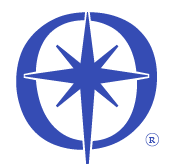 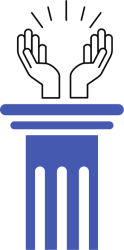 التأمل الأول	المليكة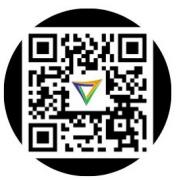 		مشاهدة الفيديو		إذا لم تكن قد فعلت ذلك بالفعل ، فشاهد فيديو الملكية عن طريق مسح رمز الاستجابة السريعة The QR Code.		الصلاة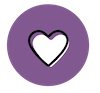 صلي من أجل إرشاد الروح القدس عندما تبدأ في قراءة الآيات الكتابية. اطلب الإدراك والبصيرةعندما تبدأ في قراءة كلمة الله .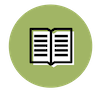 		قراءة الآيات الكتابية  - 1 اخبار الأيام 29: 1-201 وَقَالَ دَاوُدُ الْمَلِكُ لِكُلِّ الْمَجْمَعِ: «إِنَّ سُلَيْمَانَ ابْنِي الَّذِي وَحْدَهُ اخْتَارَهُ اللهُ، إِنَّمَا هُوَ صَغِيرٌ وَغَضٌّ، وَالْعَمَلُ عَظِيمٌ لأَنَّ الْهَيْكَلَ لَيْسَ لإِنْسَانٍ بَلْ لِلرَّبِّ الإِلهِ.  2 وَأَنَا بِكُلِّ قُوَّتِي هَيَّأْتُ لِبَيْتِ إِلهِيَ: الذَّهَبَ لِمَا هُوَ مِنْ ذَهَبٍ، وَالْفِضَّةَ لِمَا هُوَ مِنْ فِضَّةٍ، وَالنُّحَاسَ لِمَا هُوَ مِنْ نُحَاسٍ، وَالْحَدِيدَ لِمَا هُوَ مِنْ حَدِيدٍ، وَالْخَشَبَ لِمَا هُوَ مِنْ خَشَبٍ، وَحِجَارَةَ الْجَزَعِ، وَحِجَارَةً لِلتَّرْصِيعِ، وَحِجَارَةً كَحْلاَءَ وَرَقْمَاءَ، وَكُلَّ حِجَارَةٍ كَرِيمَةٍ، وَحِجَارَةَ الرُّخَامِ بِكَثْرَةٍ. 3 وَأَيْضًا لأَنِّي قَدْ سُرِرْتُ بِبَيْتِ إِلهِي، لِي خَاصَّةٌ مِنْ ذَهَبٍ وَفِضَّةٍ قَدْ دَفَعْتُهَا لِبَيْتِ إِلهِي فَوْقَ جَمِيعِ مَا هَيَّأْتُهُ لِبَيْتِ الْقُدْسِ: 4 ثَلاَثَةَ آلاَفِ وَزْنَةِ ذَهَبٍ مِنْ ذَهَبِ أُوفِيرَ، وَسَبْعَةَ آلاَفِ وَزْنَةِ فِضَّةٍ مُصَفَّاةٍ، لأَجْلِ تَغْشِيَةِ حِيطَانِ الْبُيُوتِ. 5 الذَّهَبُ لِلذَّهَبِ، وَالْفِضَّةُ لِلْفِضَّةِ وَلِكُلِّ عَمَل بِيَدِ أَرْبَابِ الصَّنَائِعِ. فَمَنْ يَنْتَدِبُ الْيَوْمَ لِمِلْءِ يَدِهِ لِلرَّبِّ؟» 6 فَانْتَدَبَ رُؤَسَاءُ الآبَاءِ وَرُؤَسَاءُ أَسْبَاطِ إِسْرَائِيلَ وَرُؤَسَاءُ الأُلُوفِ وَالْمِئَاتِ وَرُؤَسَاءُ أَشْغَالِ الْمَلِكِ،7 وَأَعْطَوْا لِخِدْمَةِ بَيْتِ اللهِ خَمْسَةَ آلاَفِ وَزْنَةٍ وَعَشَرَةَ آلاَفِ دِرْهَمٍ مِنَ الذَّهَبِ، وَعَشَرَةَ آلاَفِ وَزْنَةٍ مِنَ الْفِضَّةِ، وَثَمَانِيَةَ عَشَرَ أَلْفَ وَزْنَةٍ مِنَ النُّحَاسِ، وَمِئَةَ أَلْفِ وَزْنَةٍ مِنَ الْحَدِيدِ. 8 وَمَنْ وُجِدَ عِنْدَهُ حِجَارَةٌ أَعْطَاهَا لِخَزِينَةِ بَيْتِ الرَّبِّ عَنْ يَدِ يَحِيئِيلَ الْجَرْشُونِيِّ. 9 وَفَرِحَ الشَّعْبُ بِانْتِدَابِهِمْ، لأَنَّهُمْ بِقَلْبٍ كَامِل انْتَدَبُوا لِلرَّبِّ. وَدَاوُدُ الْمَلِكُ أَيْضًا فَرِحَ فَرَحًا عَظِيمًا. صلى داوود وسط الجماعة10 وَبَارَكَ دَاوُدُ الرَّبَّ أَمَامَ كُلِّ الْجَمَاعَةِ، وَقَالَ دَاودُ: «مُبَارَكٌ أَنْتَ أَيُّهَا الرَّبُّ إِلهُ إِسْرَائِيلَ أَبِينَا مِنَ الأَزَلِ وَإِلَى الأَبَدِ. 11 لَكَ يَا رَبُّ الْعَظَمَةُ وَالْجَبَرُوتُ وَالْجَلاَلُ وَالْبَهَاءُ وَالْمَجْدُ، لأَنَّ لَكَ كُلَّ مَا فِي السَّمَاءِ وَالأَرْضِ. لَكَ يَا رَبُّ الْمُلْكُ، وَقَدِ ارْتَفَعْتَ رَأْسًا عَلَى الْجَمِيعِ. 12 وَالْغِنَى وَالْكَرَامَةُ مِنْ لَدُنْكَ، وَأَنْتَ تَتَسَلَّطُ عَلَى الْجَمِيعِ، وَبِيَدِكَ الْقُوَّةُ وَالْجَبَرُوتُ، وَبِيَدِكَ تَعْظِيمُ وَتَشْدِيدُ الْجَمِيعِ. 13 وَالآنَ، يَا إِلهَنَا نَحْمَدُكَ وَنُسَبِّحُ اسْمَكَ الْجَلِيلَ. 14 وَلكِنْ مَنْ أَنَا، وَمَنْ هُوَ شَعْبِي حَتَّى نَسْتَطِيعَ أَنْ نَنْتَدِبَ هكَذَا؟ لأَنَّ مِنْكَ الْجَمِيعَ وَمِنْ يَدِكَ أَعْطَيْنَاكَ. 15 لأَنَّنَا نَحْنُ غُرَبَاءُ أَمَامَكَ، وَنُزَلاَءُ مِثْلُ كُلِّ آبَائِنَا. أَيَّامُنَا كَالظِّلِّ عَلَى الأَرْضِ وَلَيْسَ رَجَاءٌ. 16 أَيُّهَا الرَّبُّ إِلهُنَا، كُلُّ هذِهِ الثَّرْوَةِ الَّتِي هَيَّأْنَاهَا لِنَبْنِيَ لَكَ بَيْتًا لاسْمِ قُدْسِكَ، إِنَّمَا هِيَ مِنْ يَدِكَ، وَلَكَ الْكُلُّ. 17 وَقَدْ عَلِمْتُ يَا إِلهِي أَنَّكَ أَنْتَ تَمْتَحِنُ الْقُلُوبَ وَتُسَرُّ بِالاسْتِقَامَةِ. أَنَا بِاسْتِقَامَةِ قَلْبِي انْتَدَبْتُ بِكُلِّ هذِهِ، وَالآنَ شَعْبُكَ الْمَوْجُودُ هُنَا رَأَيْتُهُ بِفَرَحٍ يَنْتَدِبُ لَكَ. 18 يَا رَبُّ إِلهَ إِبْرَاهِيمَ وَإِسْحَاقَ وَإِسْرَائِيلَ آبَائِنَا، احْفَظْ هذِهِ إِلَى الأَبَدِ فِي تَصَوُّرِ أَفْكَارِ قُلُوبِ شَعْبِكَ، وَأَعِدَّ قُلُوبَهُمْ نَحْوَكَ.  19 وَأَمَّا سُلَيْمَانُ ابْنِي فَأَعْطِهِ قَلْبًا كَامِلًا لِيَحْفَظَ وَصَايَاكَ، شَهَادَاتِكَ وَفَرَائِضَكَ، وَلِيَعْمَلَ الْجَمِيعَ، وَلِيَبْنِيَ الْهَيْكَلَ الَّذِي هَيَّأْتُ لَهُ». 20 ثُمَّ قَالَ دَاوُدُ لِكُلِّ الْجَمَاعَةِ: «بَارِكُوا الرَّبَّ إِلهَكُمْ». فَبَارَكَ كُلُّ الْجَمَاعَةِ الرَّبَّ إِلهَ آبَائِهِمْ، وَخَرُّوا وَسَجَدُوا لِلرَّبِّ وَلِلْمَلِكِ. 21 وَذَبَحُوا لِلرَّبِّ ذَبَائِحَ وَأَصْعَدُوا مُحْرَقَاتٍ لِلرَّبِّ فِي غَدِ ذلِكَ الْيَوْمِ: أَلْفَ ثَوْرٍ وَأَلْفَ كَبْشٍ وَأَلْفَ خَرُوفٍ مَعَ سَكَائِبِهَا، وَذَبَائِحَ كَثِيرَةً لِكُلِّ إِسْرَائِيلَ.	الملاحظة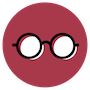 ماذا تقول الآيات الكتابية عن ...		داوود؟						الرب؟		رؤساء الأباء، رؤساء الأسباط و رؤساء أشغال الملك؟ 		صلاة داوود؟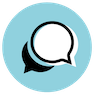 	الشرحماذا كان اختبار مجموعة من الأشخاص عندما اجتمعوا معًا لإنجاز شيء لمجد الرب؟كيف ستبدو حياتنا إذا اعترفنا بأن كل ما لنا ملكًا للرب؟كيف سيكون تطبيق الاية " بَارِكُوا الرَّبَّ إِلهَكُمْ " (الآيات 20-22) في عالمنا اليوم؟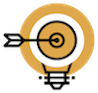 التطبيق الشخصيكم مرة تفحص حياتك وقلبك لتتأكد أنك تتماشى مع ملكية الله؟إذا لم تكن قد اتخذت هذه الخطوة، فنحن نشجعك اليوم على القيام بها. اذهب إلى مكان هادئ وافتح كتابك المقدس واقرأ أخبار الأيام الأول 29: 1-20. وأعط الله الإكرام والحمد والمجد. "يا رب ، أنت مالك كل شيء. أنت وحدك تخلق وتتحكم وتعطي. أنا أقبل ملكيتك لكل ما هو ملكي، أعترف بسلطتك 100٪.، وسيادتك. أرني الطريق لأُمجدك بالمال والموارد التي ائتمنتني عليها ، تمامًا كما فعل داوود. أنا معك بالكامل."عندما نعترف بملكية الله لكل شيء في حياتنا، يمكننا أن نصبح الوكيل الذي خلقنا الله لنكونه في رحلة التلمذة المالية.Copyright 2022.Compass – finances God’s wayTM. All rights reserved.